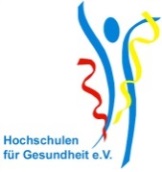 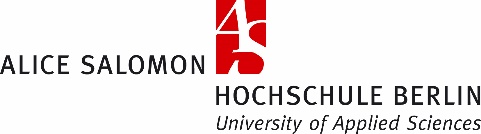 HoGe Tagung «New Medical Schools»27. / 28. Oktober 2016Alice Salomon Hochschule BerlinAbstract-Eingabe für Poster zum Thema: «Gesundheitsberufe: Innovationen in Bildung und Forschung»Einreichedatum: 15. SeptemberIhre Angaben:Vorname, Name:	Institution: 	Adresse: 	PLZ Ort: 	Land:	Email	Bitte geben Sie für Ihr Abstract den Titel und den Inhalt in den unten vorgesehenen Feldern ein. Beschränken Sie sich beim Inhalt auf 1500 Zeichen (mit Leerschlag). Bitte schicken Sie Ihr Abstract bis zum 15. September an: buero@hochges.deSie erhalten Bescheid über die Annahme Ihres Abstracts bis zum 22. September 2016. Titel: Inhalt (max. 1500 Zeichen):